October 20, 2011Docket No. A-2010-2207746MS MARGARET A MORRISREGER RIZZO & DARNALL LLPCIRA CENTRE 13TH FLOOR2929 ARCH STREETPHILADELPHIA PA 19104-2899Re:	Amendment of Electric Generation Supplier License of TES Energy Services, LPDear Ms. Morris:The Commission’s Regulation at 52 Pa. Code 54.37(b) states that:Completed applications, with all supporting documentation, including any documentation or clarifying information requested by Commission staff, if unprotested, will be processed within 45 days after acceptance by the Commission.  If the application is not processed within the time period, the application will be deemed approved.  The review period may be extended for a reasonable period of time by Secretarial Letter.You are hereby notified that the Commission has extended the period for consideration of the Application Amendment request for authority to market electricity to additional customer classes until further order of the Commission.If you are dissatisfied with the resolution of this matter, you may, as set forth in 52 Pa. Code §5.44, file a petition with the Commission within twenty (20) days of the date of this letter.Please direct any questions to Marissa Boyle, Bureau of Technical Utility Services at (717) 787-7237 or maboyle@pa.gov.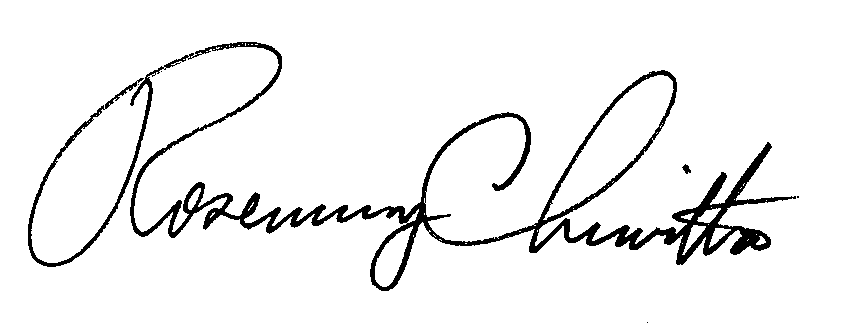 	Sincerely,	Rosemary Chiavetta	Secretarycc:	Elaine McDonald, TUS	Kathleen Aunkst, Secretary’s Bureau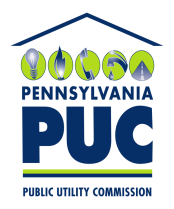  PUBLIC UTILITY COMMISSIONP.O. IN REPLY PLEASE REFER TO OUR FILE